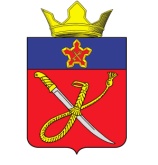 АДМИНИСТРАЦИЯ КУЗЬМИЧЕВСКОГО СЕЛЬСКОГО ПОСЕЛЕНИЯГОРОДИЩЕНСКОГО МУНИЦИПАЛЬНОГО РАЙОНАВОЛГОГРАДСКОЙ ОБЛАСТИ403023, Волгоградская область, Городищенский район, п. КузьмичиТелефон: (84468) 4-60-40, e-mail: mo_kuzmichi@mail.ruПОСТАНОВЛЕНИЕот «25» декабря 2023 года                                                                                               № 100«О внесении изменений в постановление администрации Кузьмичевского сельского поселения Городищенского муниципального района Волгоградской области от 10.06.2022 года №59 «Об утверждении административного регламента по предоставлению муниципальной услуги «Предоставление порубочного билета и (или) разрешения на пересадку деревьев и кустарников»»Руководствуясь Федеральными законами от 27.07.2010 № 210-ФЗ «Об организации предоставления государственных и муниципальных услуг», от 06.10.2003 № 131-ФЗ «Об общих принципах организации местного самоуправления в Российской Федерации», на основании протеста прокурора от 28.08.2023 года №02-07-2023/167, руководствуясь Уставом Кузьмичевского сельского поселения Городищенского муниципального района Волгоградской области, администрация Кузьмичевского сельского поселения Городищенского муниципального района Волгоградской области, ПОСТАНОВЛЯЕТ:1. Внести следующие изменения в административный регламент по предоставлению муниципальной услуги «Предоставление порубочного билета и (или) разрешения на пересадку деревьев и кустарников»», утвержденный постановлением администрации Кузьмичевского сельского поселения Городищенского муниципального района Волгоградской области от 10.06.2022 года №592 (далее – Регламент):1.1. пункт 1.2. Регламента изложить в новой редакции:«1.2. Сведения о заявителяхЗаявителями на получение муниципальной услуги являются физические и юридические лица (за исключением государственных органов и их территориальных органов, органов государственных внебюджетных фондов и их территориальных органов, органов местного самоуправления), а также их представители, действующие на основании полномочий, определенных в соответствии с законодательством Российской Федерации, обратившиеся с заявлением о предоставлении муниципальной услуги (далее - заявители).»; 1.2. пункт 2.6. Регламента изложить в новой редакции:«2.6. Исчерпывающий перечень документов, необходимых в соответствии с нормативными правовыми актами Российской Федерации и нормативными правовыми актами субъекта РФ для предоставления муниципальной услуги, подлежащих представлению заявителями:2.6.1. Основанием для начала предоставления муниципальной услуги является непосредственное обращение заявителя (с представлением комплекта документов, необходимых для получения муниципальной услуги) в письменной или электронной форме на имя главы администрации по форме согласно приложению №2 к настоящему Регламенту. 2.6.2. В заявлении указываются:- фамилия, имя, отчество заявителя (физическое лицо, предприятие, учреждение, организация независимо от организационно-правовой формы);- место жительства заявителя;- место расположения предприятия, организации, учреждения;- наименование работ, которые необходимо выполнить;- адрес выполнения работ;- обоснование для проведения данного вида работ.2.6.3. К заявлению прилагаются:1) План-схема расположения зеленых насаждений, подлежащих сносу (вырубке);2) В случае производства вырубки при осуществлении строительства, реконструкции и ремонта зданий, строений и сооружений, в том числе инженерных коммуникаций, предоставляются правоустанавливающие документы на земельный участок, а также утвержденная градостроительная документация;3) Заключение Федеральной службы по надзору в сфере защиты прав потребителей и благополучия человека или её территориального органа (в случае сноса деревьев, произрастающих на недопустимом расстоянии от зданий, строений, сооружений или вызывающих нарушение инсоляции помещений);4) Документы по обследованию зеленых насаждений специализированными организациями (по запросу комиссии);5) Документ, подтверждающий право владения воздушными сетями коммуникаций, либо протокол общего собрания собственников помещений в многоквартирном доме, либо документ, подтверждающий владение дорожным знаком (в случае сноса зеленых насаждений в охранной зоне воздушных сетей коммуникаций, либо закрывающих указатели улиц и номерные знаки домов, либо дорожные знаки);6) При производстве работ по ликвидации и предотвращению аварийных ситуаций, аварийному ремонту подземных коммуникаций в случаях проведения санитарных рубок и реконструкции зеленых насаждений в соответствии с требованиями СНиП 2.07.01-89 "Градостроительство. Планировка и застройка городских и сельских поселений" к заявлению прилагается график производства работ;7) В случае получения разрешения на снос, предусматривающего оплату компенсационной стоимости, заявителем дополнительно предоставляется оригинал платежного документа с отметкой банка об оплате в бюджет муниципального образования суммы по возмещению ущерба. 2.6.4. В случаях рассмотрения заявлений юридических лиц и индивидуальных предпринимателей к заявлению прилагаются учредительные документы юридических лиц и индивидуальных предпринимателей. В случаях рассмотрения заявлений физических лиц к заявлению прилагаются документы, удостоверяющие личность гражданина. В случае обращения с заявлением представителя заявителя – копия документа, удостоверяющего права (полномочия) представителя гражданина или юридического лица (индивидуального предпринимателя).2.6.5. Перечень документов (сведений), которые заявитель вправе представить по собственной инициативе:1) сведения из Единого государственного реестра юридических лиц (при обращении заявителя, являющегося юридическим лицом);2) сведения из Единого государственного реестра индивидуальных предпринимателей (при обращении	заявителя, являющегося индивидуальным предпринимателем);3) сведения из Единого государственного реестра недвижимости об объекте недвижимости, об основных характеристиках и зарегистрированных правах на объект недвижимости;4) выписка из Единого государственного реестра прав на недвижимое имущество и сделок с ним, постановление органа местного самоуправления о предоставлении земельного участка на праве бессрочного пользования или на праве пожизненного наследуемого владения, договор аренды земельного участка.В случае непредставления заявителем по собственной инициативе вышеперечисленных документов они подлежат представлению в рамках межведомственного информационного взаимодействия.2.6.6. Запрещается требовать от заявителя:1) представления документов и информации или осуществления действий, представление или осуществление которых не предусмотрено нормативными правовыми актами, регулирующими отношения, возникающие в связи с предоставлением государственных и муниципальных услуг;2) представления документов и информации, в том числе подтверждающих внесение заявителем платы за предоставление государственных и муниципальных услуг, которые находятся в распоряжении органов, предоставляющих государственные услуги, органов, предоставляющих муниципальные услуги, иных государственных органов, органов местного самоуправления либо подведомственных государственным органам или органам местного самоуправления организаций, участвующих в предоставлении предусмотренных частью 1 статьи 1 Федерального закона от 27.07.2010 № 210-ФЗ “Об организации предоставления государственных и муниципальных услуг” государственных и муниципальных услуг, в соответствии с нормативными правовыми актами Российской Федерации, нормативными правовыми актами субъектов Российской Федерации, муниципальными правовыми актами, за исключением документов, включенных в определенный частью 6 статьи 7 Федерального закона от 27.07.2010 № 210-ФЗ “Об организации предоставления государственных и муниципальных услуг” перечень документов. Заявитель вправе представить указанные документы и информацию в органы, предоставляющие государственные услуги, и органы, предоставляющие муниципальные услуги, по собственной инициативе;3) осуществления действий, в том числе согласований, необходимых для получения государственных и муниципальных услуг и связанных с обращением в иные государственные органы, органы местного самоуправления, организации, за исключением получения услуг и получения документов и информации, предоставляемых в результате предоставления таких услуг, включенных в перечни, указанные в части 1 статьи 9 Федерального закона от 27.07.2010 № 210-ФЗ “Об организации предоставления государственных и муниципальных услуг”;4) представления документов и информации, отсутствие и (или) недостоверность которых не указывались при первоначальном отказе в приеме документов, необходимых для предоставления государственной или муниципальной услуги, либо в предоставлении государственной или муниципальной услуги, за исключением следующих случаев:а) изменение требований нормативных правовых актов, касающихся предоставления государственной или муниципальной услуги, после первоначальной подачи заявления о предоставлении государственной или муниципальной услуги;б) наличие ошибок в заявлении о предоставлении государственной или муниципальной услуги и документах, поданных заявителем после первоначального отказа в приеме документов, необходимых для предоставления государственной или муниципальной услуги, либо в предоставлении государственной или муниципальной услуги и не включенных в представленный ранее комплект документов;в) истечение срока действия документов или изменение информации после первоначального отказа в приеме документов, необходимых для предоставления государственной или муниципальной услуги, либо в предоставлении государственной или муниципальной услуги;г) выявление документально подтвержденного факта (признаков) ошибочного или противоправного действия (бездействия) должностного лица органа, предоставляющего государственную услугу, или органа, предоставляющего муниципальную услугу, государственного или муниципального служащего, работника многофункционального центра, работника организации, предусмотренной частью 1.1 статьи 16 Федерального закона от 27.07.2010 № 210-ФЗ “Об организации предоставления государственных и муниципальных услуг”, при первоначальном отказе в приеме документов, необходимых для предоставления государственной или муниципальной услуги, либо в предоставлении государственной или муниципальной услуги, о чем в письменном виде за подписью руководителя органа, предоставляющего государственную услугу, или органа, предоставляющего муниципальную услугу, руководителя многофункционального центра при первоначальном отказе в приеме документов, необходимых для предоставления государственной или муниципальной услуги, либо руководителя организации, предусмотренной частью 1.1 статьи 16 Федерального закона от 27.07.2010 № 210-ФЗ “Об организации предоставления государственных и муниципальных услуг”, уведомляется заявитель, а также приносятся извинения за доставленные неудобства.5) предоставления на бумажном носителе документов и информации, электронные образы которых ранее были заверены в соответствии с пунктом 7.2 части 1 статьи 16 Федерального закона № 210-ФЗ, за исключением случаев, если нанесение отметок на такие документы либо их изъятие является необходимым условием предоставления государственной или муниципальной услуги, и иных случаев, установленных федеральными законами.2.6.7. Заявление о предоставлении услуги может быть направлено в Администрацию в форме электронного документа посредством Единого портала с использованием усиленной квалифицированной электронной подписи.При обращении в электронной форме за получением муниципальной услуги заявление и каждый прилагаемый к нему документ подписывается тем видом электронной подписи, допустимость использования которых установлена федеральными законами и изданными в соответствии с ними нормативными правовыми актами, регламентирующими порядок предоставления муниципальной услуги либо порядок выдачи документа, включаемого в пакет документов. В случаях если указанными федеральными законами и изданными в соответствии с ними нормативными правовыми актами используемый вид электронной подписи не установлен, вид электронной подписи определяется в соответствии с критериями определения видов электронной подписи, использование которых допускается при обращении за получением муниципальных услуг.В случае если при обращении в электронной форме за получением муниципальной услуги идентификация и аутентификация заявителя - физического лица осуществляются с использованием единой системы идентификации и аутентификации, заявитель - физическое лицо имеет право использовать простую электронную подпись при обращении в электронной форме за получением муниципальной услуги при условии, что при выдаче ключа простой электронной подписи личность физического лица установлена при личном приеме.Доверенность, подтверждающая правомочие на обращение за получением муниципальной услуги, выданной организацией, удостоверяется усиленной квалифицированной электронной подписью правомочного должностного лица организации, а доверенность, выданная физическим лицом, - усиленной квалифицированной электронной подписью нотариуса.В случае если федеральными законами и изданными в соответствии с ними нормативными правовыми актами, устанавливающими порядок предоставления муниципальной услуги, предусмотрено предоставление нотариально заверенных копий документов, соответствие электронного образа копии документа его оригиналу должно быть засвидетельствовано усиленной квалифицированной электронной подписью нотариуса. Если в соответствии с требованиями законодательства Российской Федерации в отношении документов не установлено требование о нотариальном свидетельствовании верности их копий, то такие копии подписываются простой электронной подписью заявителя.В случае если для получения муниципальной услуги установлена возможность подачи документов, подписанных простой электронной подписью, для подписания таких документов допускается использование усиленной квалифицированной электронной подписи.».2. Настоящее постановление вступает в законную силу с момента подписания и подлежит официальному обнародованию.3.  Контроль за исполнением настоящего постановления оставляю за собой.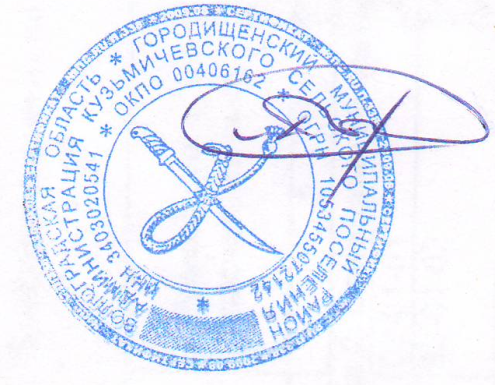 Глава Кузьмичевского сельского поселения                                                                                          П.С. Борисенко